   ЗНАКИ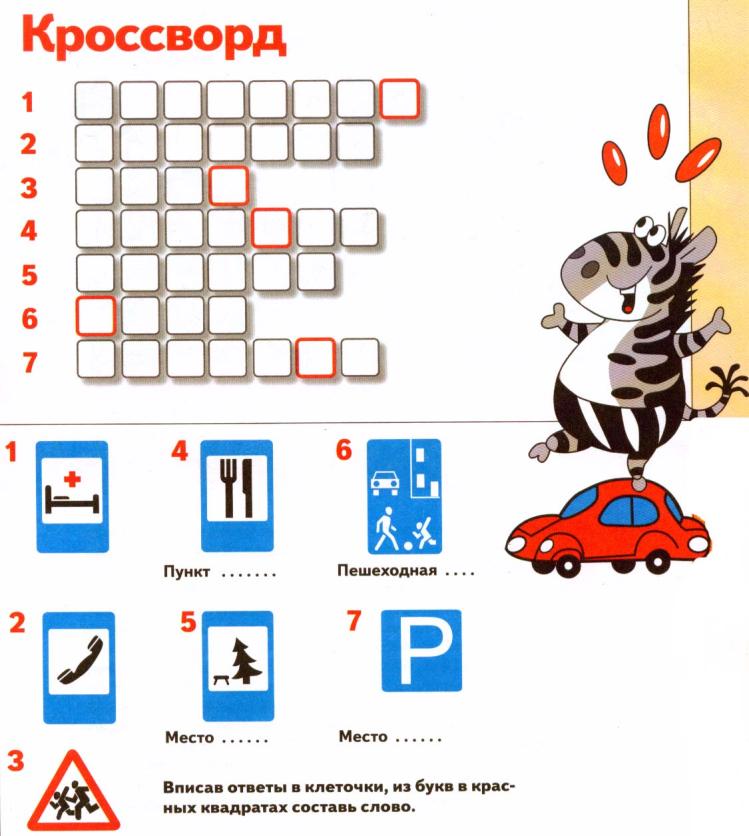 